DISCLAIMER: This is a new course. This syllabus is 90% completed, though there may be tweaks to readings and assignments before the ﬁrst class.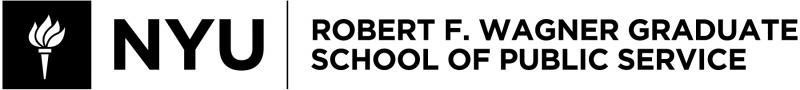 PADM-GP 2184Community-based Participatory Action Research Spring 2024Faculty Information Professor Judy Pryor-Ramirez Email: jpramirez@nyu.edu Ofﬁce hours: TBDCourse InformationTuesday, 4:55 - 6:35pmLocation: 70 Washington Sq S (Bobst) Room LL143 Loc: Washington SquareDescriptionThis is an introductory course for students who want to better understand theories, principles, and methods of community-based participatory action research (CBPAR) done with communities and community partners. CBPAR is a means for community planning and organizing to address local issues and social needs that center individuals and communities directly impacted. This course focuses on how researchers and community members collaborate to conduct research that leads to community change and the improvement of community-identiﬁed needs, as well as scholarly debates and practical and methodological issues in applying CBPAR.Course Design & PedagogyThe course will combine conceptual and experiential approaches to exploring CBPAR as a research approach and practice for participatory policymaking. Readings will introduce key concepts and useful ways of thinking about a given week’s topic. In-class discussions, assignments, guest lectures, and group projects will provide opportunities to analyze traditions and concepts to practice interpretation and sensemaking skills. The written assignments require students to clarify their thinking and articulate their practice using analytical and communication skills.Learning ObjectivesBy the end of this class, students will be able to:Describe the core principles and traditions of this research approach to consider its uses as a strategy to address social justice, policy or systems change issuesEvaluate the possibilities and assess the ethics, and challenges of forming, maintaining, and sustaining partnerships with communities with attention to power dynamicsDemonstrate team building, negotiation, and conﬂict management skills by working on a simulated CBPAR projectDevelop strategies to motivate others for collaborative problem-solving, decision-making, and evaluation working across lines of power and positionalityCourse ScheduleUnit 1: What are Participatory Research Approaches?Unit 2: What does CBPAR make possible?Unit 3: What are the challenges and drawbacks of CBPAR?Unit 4: What can we learn from CBPAR case studies?AssignmentsCritical EssaysTo think more deeply about the grounding concepts of social transformation, you will write two Critical Response Essays to deepen your understanding. You will explore what the texts mean in the context of social transformation and how the texts help or do not help you understand the broader aims of this course.Essay 1: CBPAR TraditionsCompare and contrast the CBPAR traditions we have learned. How are they similar? How do they diverge? What makes them uniquely northern, southern, or critical? Then select a tradition you would like to explore further. Describe the aspects of the tradition that most resonate with you and explore how you might use this tradition for your ﬁnal project. (2 pages single-spaced) Due Date: After class session #3 and before class session #4.Essay 2: CBPAR Possibilities, Ethics, and ChallengesSelect at least one possibility and at least one ethical issue or challenge we have discussed this semester. Describe with detail and citations from the course readings what thepossibility and ethical issues/challenges are. Then interpret how you understand their relevance to your growing understanding of CBPAR and your ﬁnal project. (2 pages single-spaced)In-Class FacilitationEach week during Units 2 and 3, dyads or triads of students will facilitate a class discussion on the given week’s course readings. Pairs will have 30 minutes to facilitate a discussion on the assigned course readings. The facilitation should not be a lecture or summary of the readings but instead an opportunity to engage the class in an activity, exercise, or learning experience to deepen our understanding of the week’s topic and ideas from the readings.Final Group Project - TBAThe class will conduct a simulated CBPAR project. Students will be assigned roles as various members of a ﬁctitious community (faculty principal investigators, student researchers, community researchers, nonproﬁt leaders, government ofﬁcials, faith-based leaders, etc.) Students will move through various stages of the CBPAR process cycle during Unit 4 from identifying the issue to planning and executing the research to designing an action/intervention and ﬁnally disseminating the action/intervention. On the last day of class, students will present their CBPAR project’s simulated ﬁndings and action/intervention to a panel of real-life CBPAR practitioners for evaluation and constructive feedback.Final Reﬂection EssayGiven the readings, in-class discussions, and group ﬁnal project, write a 1 page single-space reﬂection essay on the lessons you are taking away from the course. Prompts will be provided to guide the reﬂection.Grading ScaleDateTopicReadingsPerspective1/23Intro to participatory research approachesCritical Participatory Action Research as Public Science by Torre, et al.Inquietudes - On Being Uneasy by Moreno VegaRace1/30Historical Traditions of Participatory Action Research (PAR)Action Research and Minority Problems by LewinImagining Latin American Social Science from the Global South: Orlando Fals Borda and Participatory Action Research by Lomeli, et al.Global2/6Contemporary Critical PARIntroduction in Decolonizing Methodologies by Tiluewi SmithEnvisioning Participatory Action Research Entremundos by Torre and AyalaCritical Essay #1 DueEthnicity & genderDateTopicReadingsPerspective2/13CBPAR and Research Design PossibilitiesDesigning Research to Dismantle Oppression: Utilizing Critical Narrative Analysis & Critical Participatory Action Research in Research on Mothering and Work and Beyond by DillardDecolonising CBPAR: Applying Arts-based Methods to Transformative Learning Spaces by Melro and BallentyneGender (women focus)2/20CBPAR and Policy PossibilitiesCBPR: Strategy for Building Healthy Communities and Promoting Health through Policy Change (p. 1-30) by Policy LinkResearch, organizing and policy change: Methods and lessons on the path from participatory action research to a right to counsel in New York City by KasdenSocioeconomic class2/27CBPAR and the Possibilities of Power RelationsMaking Power Explicit by Littman, et al.PAR as Fanonian Medicine for the People by LopezRace, ethnicity, & socioeconomic classDateTopicReadingsPerspective3/5Ethics of CBPARA Guide to Ethical Principles and Practice by the Durham University’s Centre for Social Justice and Community ActionReciprocity: An Ethic of CBPAR by Maiter, et al.Ethics3/12Challenges of CBPAR Part IPractical, Epistemological, and Ethical Challenges of PAR by Lake and WendlandTraversing Rough Terrain: Methodological Challenges by GilbertEthicsSPRING BREAK – NO CLASS3/26Challenges of CBPAR Part IIDon't Leave Us Out: Disability Inclusive Participatory Research – Why and How? by Wickenden and Lopez-FrancoDoing Participatory Action Research in a Racist World by VarcoeCritical Essay #2 DueDisability & raceDateTopicReadingsPerspective4/2Case Study 1: Criminal JusticeFinal Project Simulation Day 1 - Planning the ResearchOn PAR with the Yard: Participatory Action Research to Advance Knowledge in Corrections by Haverkate, et al.Gender (men focus)4/9Case Study 2: LGBTQ Foster YouthFinal Project Simulation Day 2 - Conducting the Research‘Because We’re Fighting to Be Ourselves:’Voices from Former Foster Youth who are Transgender and Gender Expansive by Mountz, et al.Gender (transgender focus) sexuality & socioeconomic class4/16Case Study 3: Big DataFinal Project Simulation Day 3 - Analyzing the Research and Designing the Intervention Part IThe Moving Mapper: Participatory Action Research with Big Data by Daeep, et al.Socioeconomic class4/23Final Project Simulation Day 4 - Designing the Intervention Part IINo readings dueConstituent-based feedback meetings with the professor to discuss in-class presentations4/30Final Project Simulation Day 5 - Disseminating the Research Findings/InterventionNo readings dueFinal Project Presentation and Discussion5/7FINAL EXAM WEEK - Graded Course ElementsPercent of Final GradeWeekly attendance and active in-class participation10%Critical Response Essay #120%Critical Response Essay #220%In-Class Facilitation10%Final Project30%Final Reﬂection Essay10%